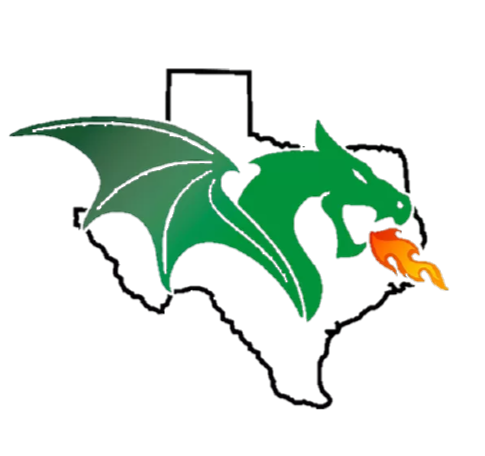 We will be starting a Peer Assistance and Leadership (PAL) program at Bangs High School in the 2021-2022 school year. Our PAL program at Bangs will be open to Juniors and Seniors.  Students interested in becoming a PAL will need to complete the PAL application and an interview with the PAL selection committee.  Students selected will be eligible to be scheduled for the PAL class.  PAL is a state approved course that earns a full graduation credit. What is the PAL program about?The PAL program curriculum recognizes the potential of youth as a resource and catalyst for change in other troubled youth. They provide a critical first line of defense in building resiliency among peers.  The PAL® Program is:an opportunity for positive role models to develop closeness and trusting personal relationships with other students (often younger)a caring, sharing, and listening experience for both giver and receivera helping hand of regular school counseling servicessomething which can address academic as well as other concernsa way for students to develop a greater sense of ownership and responsibility in their school communitya tool for preparing students for what lies ahead in school, particularly in the transition between grade levels or buildingsan alternative way of reaching students and utilizing student resourcesa program in which the students themselves play an important rolean opportunity to improve self image and develop more responsible decision-making among participantsa path to help students recognize and solve their own problemsa chance to have a positive impact on the overall school climateStudent applications for the PAL program are due to Mrs. Miller by Monday May 3rd.  Interviews will be scheduled for May 10th - 12th.  Please feel free to contact me for more information at angela.miller@bangsisd.net.Angela Miller, PAL teacherPAL APPLICATIONFULL NAME     GRADUATION YEAR                      HOME PHONE     			GENDER      MAILING ADDRESS                                                              E-MAIL      (optional)CELL PHONE         							What have you heard from others that make you want to be a PAL?   What would you intend to contribute to the course?  What would you hope to gain from the course?  Rank the following qualities in a leader in order from 1 to 5  (1 being lower, 5 being most important)Do put them in order as best as you can.  Don’t put the same number twice.     kindness          positive attitude          communication           problem solving	     honesty What are some of your interests and activities outside of school?	What are your activities in school?Would you be comfortable if I were to see your social media postings and videos?         yes        no Honestly rank the following words to best describe your personality:  (1—really low, 5—really high)definite opinions	     shy			     like to talk		     patient			     irritated easily		                  			easy going		         difficulty making decisions     organized		          put things off		          7)  Name one teacher who you believe would recommend you to be in PAL class, and tell why.    8)  When is the best time to meet for an interview? (Could you meet for a Zoom interview?)PARENT/GUARDIAN:The Peer Assistance & Leadership Program (PAL) will involve training your teen to work with students needing personal and academic assistance.  PAL is a state approved course that earns up to two graduation credits.  Please feel free to contact me for more information.  (Angela Miller, Bangs High School, 325-752-6820)                                                          _has my permission to be considered for the PAL class and training for the 2021-2022 school year._____________________________Parent/Guardian signature               _Date